LIBROS EN LINEA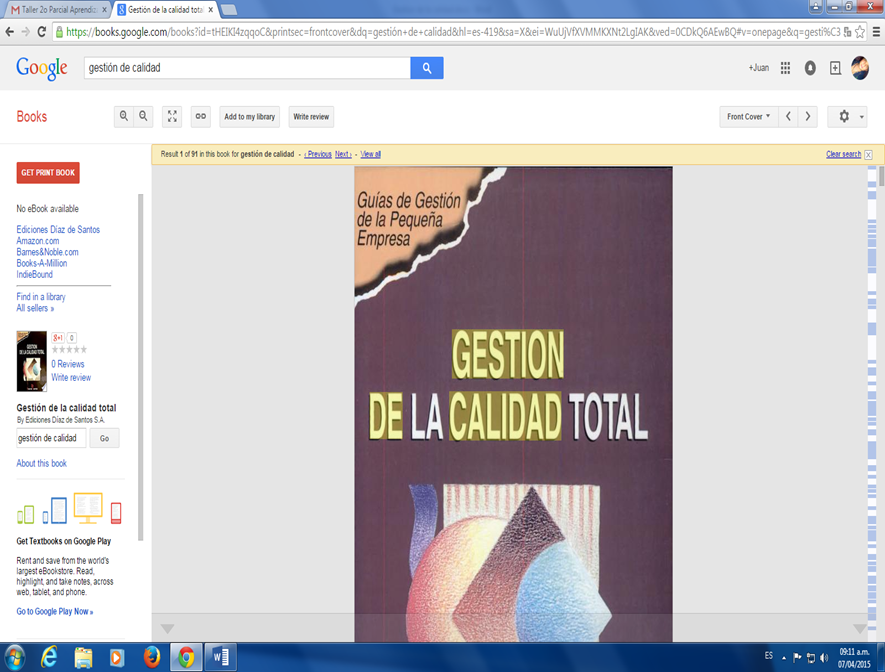 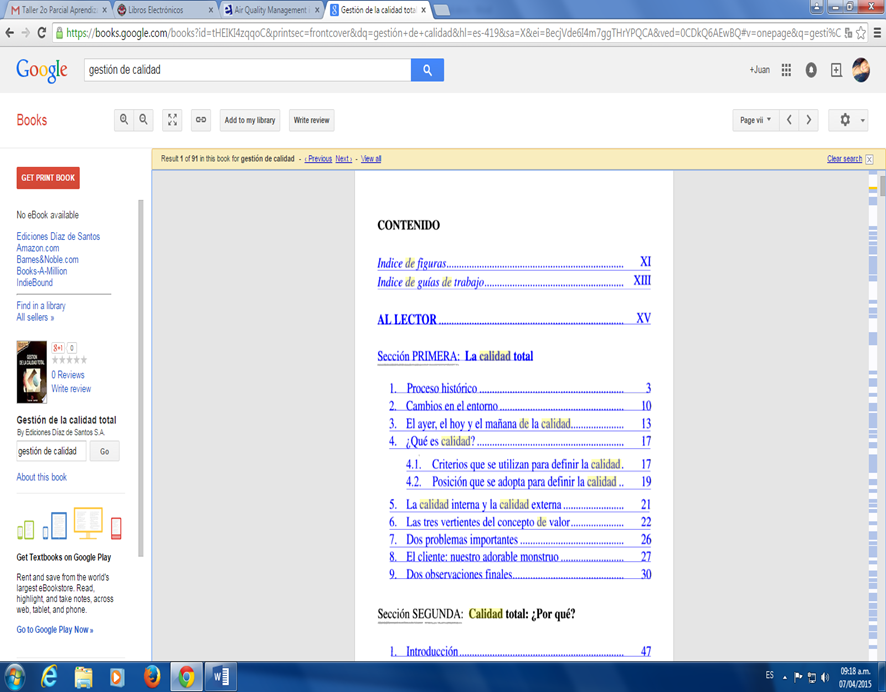 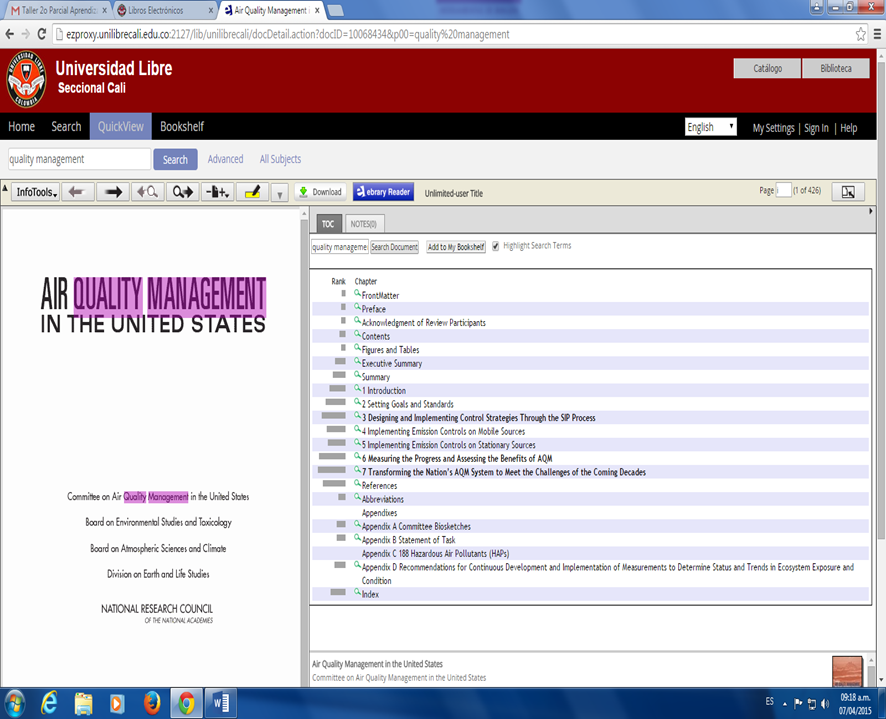 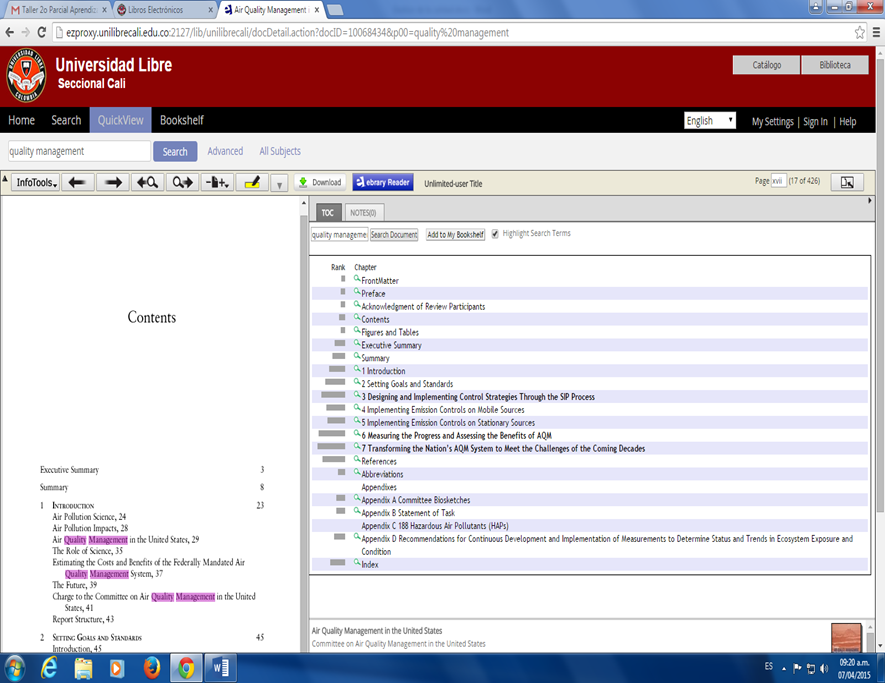 REVISTA ELECTRONICA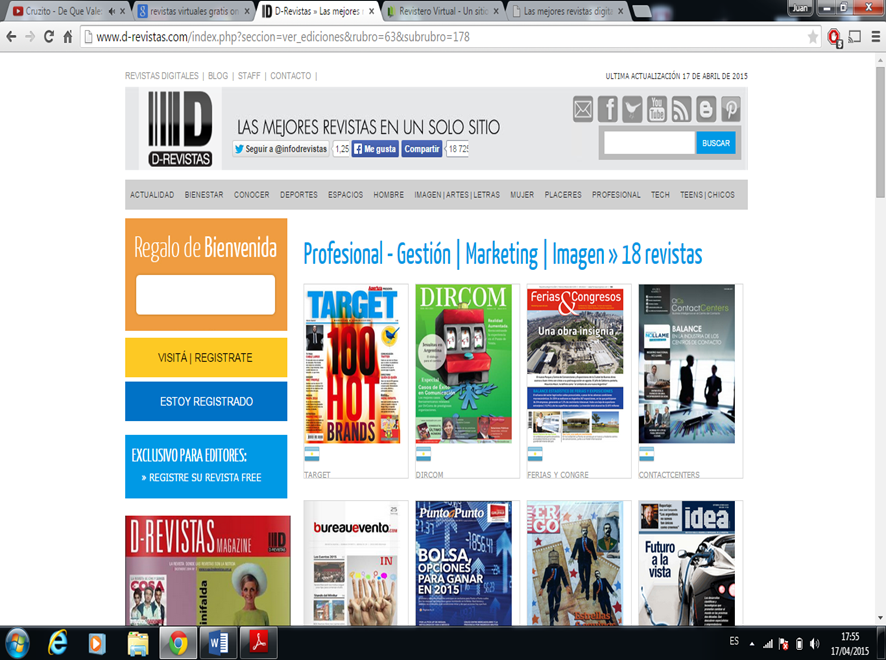 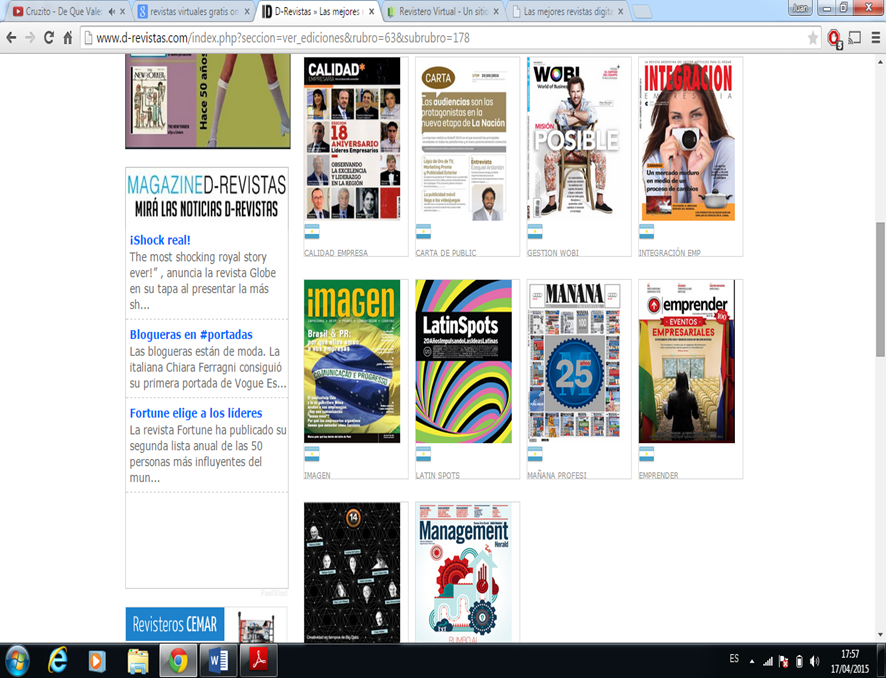 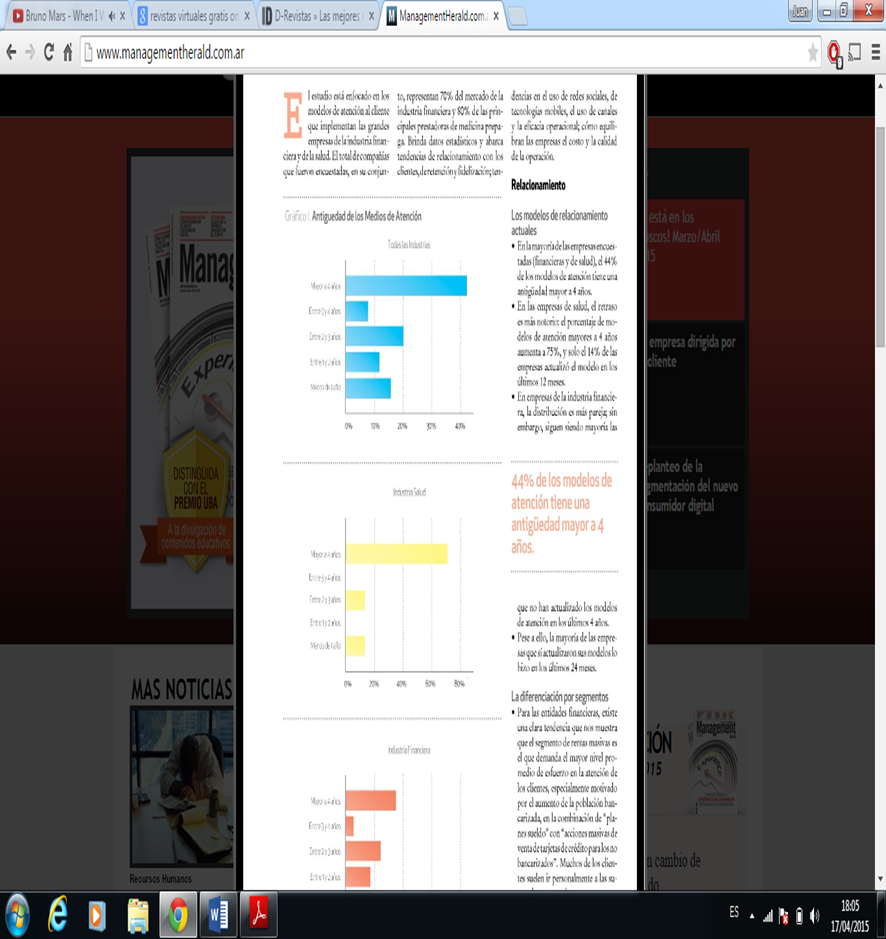 BASES DE DATOS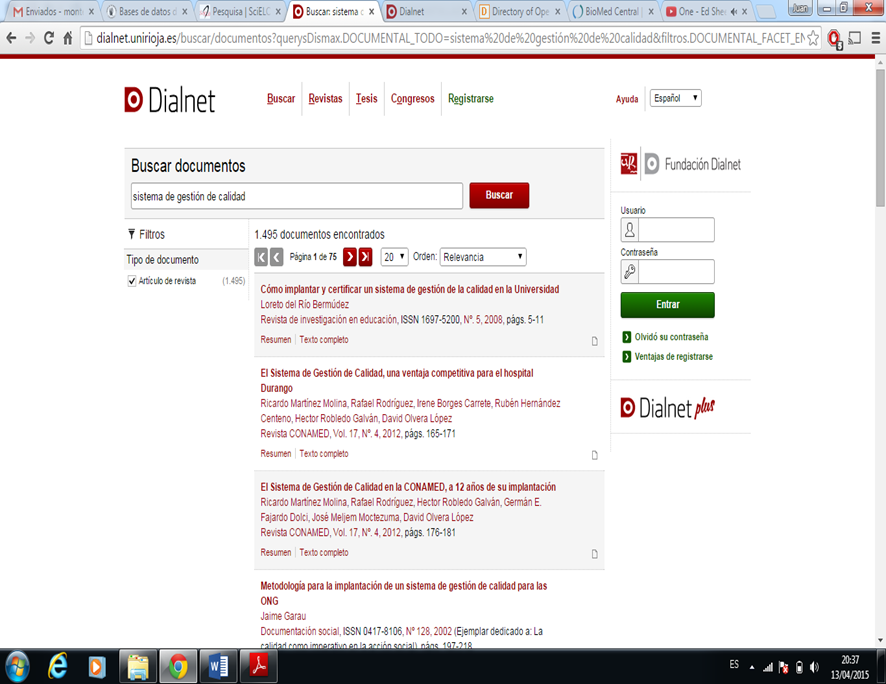 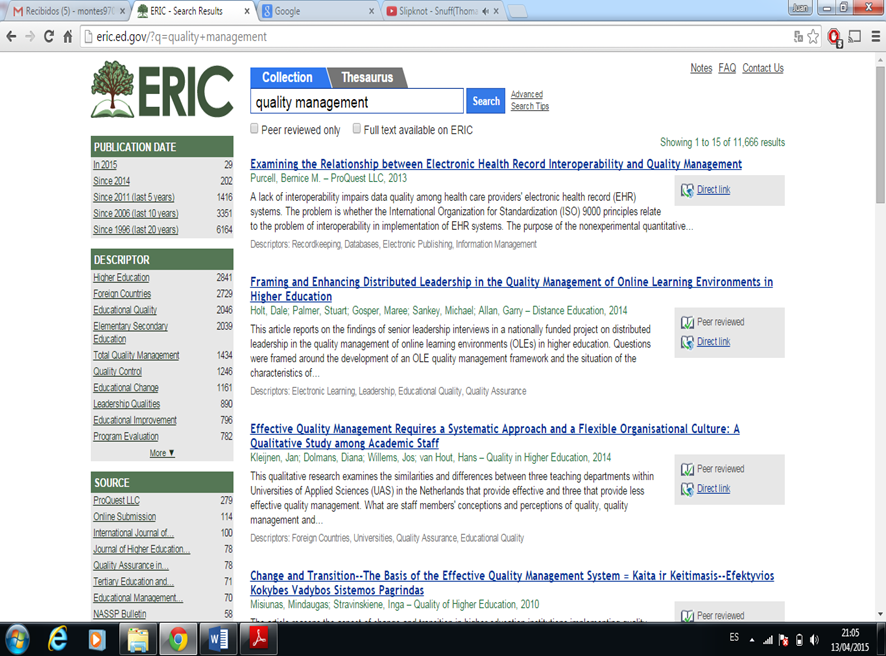 BASES DE DATOS UNILIBRE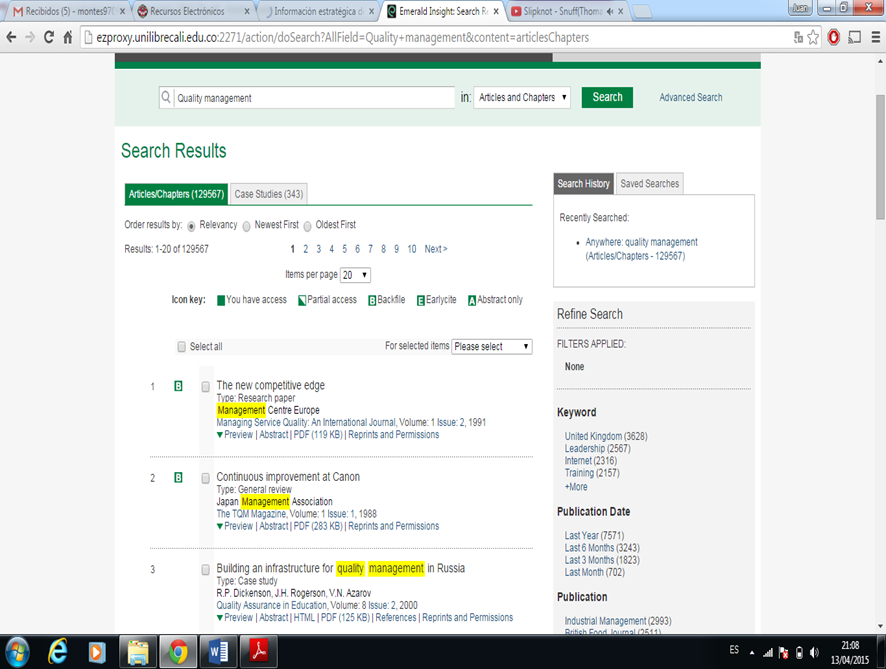 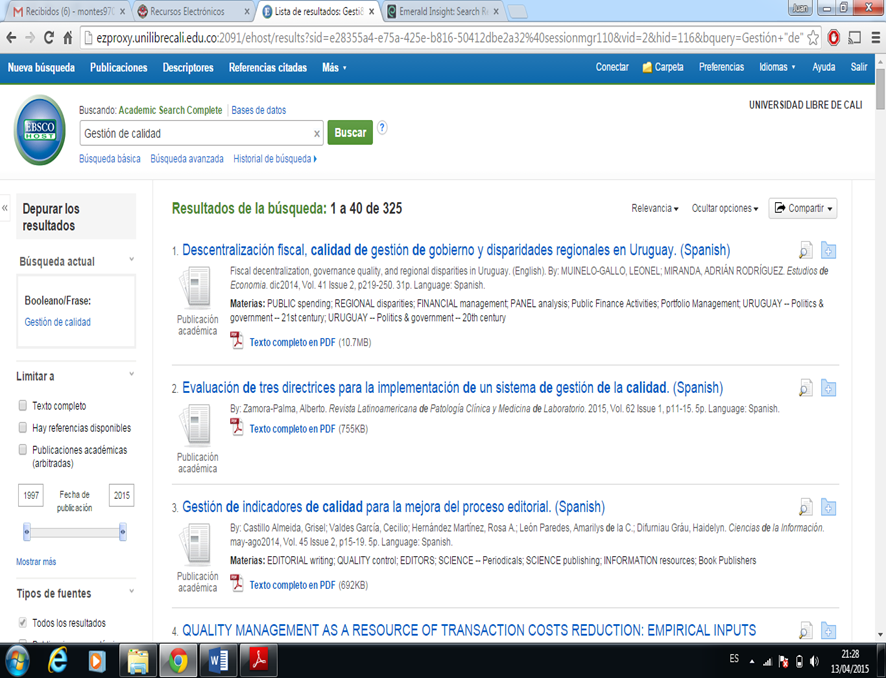 